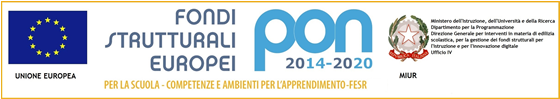 ISTITUTO STATALE COMPRENSIVO N. 1Scuola dell’Infanzia – Primaria e Secondaria di 1° gradoVia De Carolis, 23 – 40133 – Bologna  C.M. boic808009Tel. 051/56 84 84 – 051/6193303 -  Fax 051/568585  C.F. 91153320378e-maboic808009@istruzione.it boic808009@pec.istruzione.itGLI UFFICI DI SEGRETERIA SONO APERTI AL PUBBLICO NEI SEGUENTI GIORNIIl Dirigente ScolasticoDott.ssa. Gobbi Margherita                                                                                                                                                       Firma autografa sostituita a mezzo stampa ai sensi                                                                                                                                                                  e per gli effetti dell’art. 3, c. 2 D.Lgs n. 39/LUNEDI’ – MERCOLEDI’ – VENERDI’11,3013,30MARTEDI’ - GIOVEDI15,0017,00SABATO11,0013,00